Topic 4.5 Recruiting, Training and Motivating Staff: Activity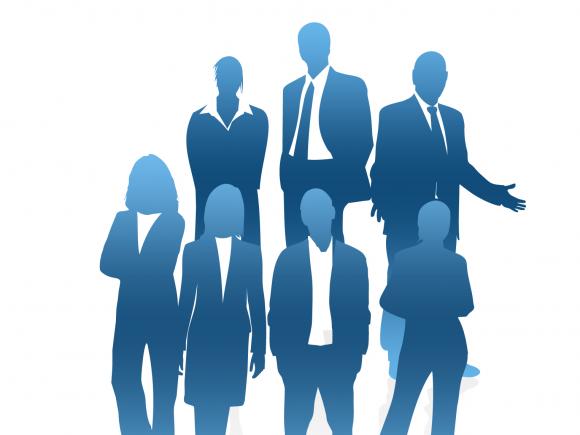 JD Sports are hiring new retail assistants in their UK stores due to the increased demands caused by the Christmas holidays. They need someone who is able to work 30 hours in a week for various shifts and are willing to pay £7 per hour. The retail assistants will mainly be working on the shop floor either stocking shelves or serving customers. JD Sports have asked you to create a ‘Job Description’ and ‘Personal Specification’ for the new retail assistant jobs.Create a ‘Job Description’:Create a ‘Person Specification’.Answer the statements True or False:Give THREE reasons why it is important that a small business ensures that it does not break any employment laws set by Parliament.Name:Education and Qualifications:Work ExperienceAdditional InformationReferencesKey Term:Definition:Job DescriptionDocument that describes the duties of a worker and his or her other status in the organisation.Person SpecificationA profile of the other type of person needed for a job – their skills and qualities.No.StatementTrue or False1You cannot be forced to work more than 48 hours in a week.2When working long hours you are entitled to a break.3If made redundant you are entitled to a week’s pay for every year you have been with the business.4You are entitled to redundancy pay if you have been working for less than a year.5Workers can be discriminated against on the basis of age, sex, race or disability.6The minimum wage for people under 16 is £3.68.7The minimum wage for people over 21 is £6.198Not all employees are entitled to a holiday in their employment contract.9All employers should provide an employee with an employment contract.10Every employee has the right to join a trade union.123Personal Details:Interests:Skills:Available upon request